Nombre: _________________________Fecha: __________________________LO: Search for key information in a Spanish video clip. https://www.bbc.co.uk/teach/class-clips-video/spanish-ks2-painting-and-colours/zbcb47h Which Hispanic artists does Javier like? Circle the correct answers;Dalì        	 Frida Kahlo     	    Miro        Rivera		 Picasso       	  El GrecoWhich artists in the clip are Mexican?Dalì        	 Frida Kahlo     	    Miro        Rivera		 Picasso       	  El GrecoWhich colours does Ashleigh like/ dislike/ love. Le gusta ______________.No le gusta _______________.Le encanta ________________.Which other colours were mentioned? Can you list them in Spanish?____________________________________________________________________________________________________________________________________________________________________________________What Spanish grammatical rule did Ashleigh learn about adjectives? Can you give an example?; ____________________________________________________________________________________________________________________________________________________________________________________When Sara sees the completed paintings she says ‘iQué fea!, iqué horror!’Use google translate to find out what this means…..________________________________________________________________________________________________________________________Three parts of the face are mentioned in Spanish. Can you list them in Spanish and English?________________________________________________________________________________________________________________________Challenge: Create a portrait in the style of a Hispanic artist- perhaps Kahlo, Picasso or Rivera. You may want to search some paintings by these artists for inspiration. Finish your Hispanic inspired portrait by labelling the parts of the face and colours in Spanish. Remember adjectives come after nouns in Spanish and they always agree. Ejemplo………..flores rosas                                                    ceja negramejillas rosas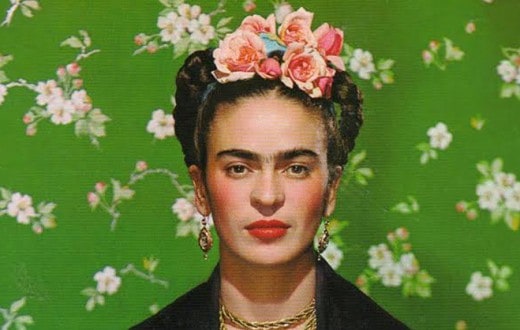 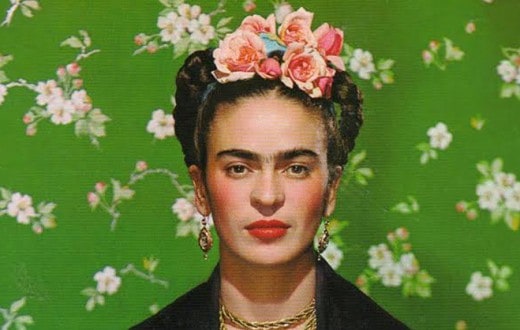 ochos negros                                                        boca roja